به نام خدابه منظور هماهنگی بیشتر و یکسان سازي پایان نامه ها و رساله هاي دانشـجویان، آیین نامه حاضر، تنظـیم و رعایـت مـوارد آن بـراي دانشجویان کلیه رشته هاي تحصیلی جهت تحویل پایان نامه الزامی می باشد. " اداره امور اسناد و کتابخانه"آیین نامه نحوه نگارش و تدوین پایان نامه هاي کارشناسی ارشد و رساله هاي دکتريالف: مشخصات ظاهری / جلد1. کلیه مطالب و مندرجات پایان نامه می بایست با برنامه ورد (word) تایپ گردد. 2. کار روی کاغذ A4 تایپ شود.3. جلد پایان نامه از نوع گالینگور انتخاب شود و مندرجات روی جلد به شکل زرکوب چاپ شوند. 4. رنگ جلد برای پایان نامه های کارشناسی ارشد کلیه رشته متفاوت است (برای کسب اطلاع از رنگ گالینگور برای هر رشته و گرایش به جدول 1 مراجعه شود). رنگ جلد برای کلیه رساله های دکتری در هر رشته و گرایشی مشکی می باشد. 5. پشت و روی جلد: لازم است کلیه رساله ها علاوه بر صفحه عنوان فارسی، از صفحه عنوان انگلیسی نیز برخوردار باشند. ب: شرح روی جلد: موارد مشروحه در ذیل به ترتیب قرار داده شوند.1. آرم دانشگاه آزاد اسلامی (ترجیحا در ابعاد عرض 3 سانتی متر و طول 4 سانتی متر) در وسط قرار گیرد. به طوریکه فاصله لبه ابتدایی آن از بالا 5/1 سانتی متر باشد. 2. عبارت "دانشگاه آزاد اسلامی" در وسط صفحه و زیر آرم دانشگاه قرار گیرد. 3. عبارت "واحد کرج" در وسط و زیر دانشگاه آزاد اسلامی قرار گیرد. 4. نام "دانشکده و نام گروه آموزشی" در وسط صفحه و زیر نام واحد قرار گیرد. 5. عبارت "پایان نامه برای دریافت درجه کارشناسی ارشد در رشته ..." و یا "رساله دکتری رشته ...." در وسط صفحه قرار گیرد. 6. کلمه "گرایش" (نام گرایش تحصیلی) 7. کلمه "عنوان"8: عنوان پایان نامه 9. عبارت "استاد یا استادان راهنما "10. نام استاد راهنما11. عبارت "استاد یا استادان مشاور"12. نام استاد یا استادان مشاور13. کلمه "نگارش"14. نام نگارنده 15. سال (فصل و سالی که پایان نامه دفاع شده نوشته شود)16. جلد .... (در صورتیکه پایان نامه بیش از یک جلد باشد)17. در لبه کناری جلد پایان نامه (عطف) نیز به صورت طلاکوب عنوان پایان نامه و نام نگارنده آورده شود. ج: بخش های پایان نامه تدوین پایان نامه شامل بخش های زیر می باشد: روی جلد پایان نامه (به صورت زرکوب)بسم الله الرحمن الرحیم (صفحه "الف")منشور اخلاقی پژوهش (صفحه "ب")فرم اصالت پایان نامه (صفحه "ج" )طرح روی جلد به زبان فارسی (صفحه "د")سپاسگزاری (صفحه "هـ" حداکثر در یک صفحه تنظیم شود)تقدیم به ... (صفحه "و" مطالب این قسمت نباید از یک صفحه تجاوز کند)فهرست مطالب (ادامه حروف ابجد (مطابق با جدول 1): عناوین فهرست مطالب باید عین عناوین خود متن باشند. در فهرست مطالب عناوین فرعی که زیرمجموعه عناوین اصلی هستند، با تو رفتگی پس از آنها قرار می گیرند. فهرست جداول (در صورت وجود)فهرست نمودارها ( در صورت وجود )فهرست اشکال (در صورت وجود)فهرست نقشه ها ( در صورت وجود)چکیده (اولین صفحه که شماره 1 می خورد، حداکثر 250 کلمه در یک صفحه) درج کلیدواژه ها در چکیده فارسی و لاتین الزامی می باشد. فصول پایان نامه : ادامه شماره گذاری اعداد فصل اول: کلیات تحقیق (مقدمه – بیان مساله – اهمیت و ضرورت تحقیق – اهداف – فرضیه ها)فصل دوم: مروری بر ادبیات تحقیق و پیشینه تحقیقفصل سوم: روش اجرای تحقیقفصل چهارم: تجزیه و تحلیل داده ها (یافته ها)فصل پنجم: نتیجه گیری و پیشنهاداتفهرست منابع فارسی (ادامه شماره گذاری)فهرست منابع غیر فارسی / لاتین (ادامه شماره گذاری)ضمائم و پیوست ها (در صورت وجود) (ادامه شماره گذاری)نمایه (در صورت وجود) (ادامه شماره گذاری)چکیده انگلیسی (ادامه شماره گذاری)طرح روی جلد به زبان انگلیسیپشت جلد پایان نامه (به صورت زرکوب انگلیسی)د: اطلاعات کلی1) صفحات اصلی می بایست به صورت ساده، بدون سرفصل یا حاشیه تایپ شوند. در صفحات اصلی طول هر سطر 16 سانتی متر و فاصله بین سطرها از یکدیگر یک سانتی متر در نظر گرفته شود. فاصله متن پایان نامه از لبه سمت راست 3 سانتی متر، از لبه سمت چپ 2 سانتی متر و از لبه ها بالا و پایین 3 سانتی متر در نظر گرفته شود. فاصله شماره صفحه تا پایین صفحه 5/1 سانتی متر و کاملا در وسط صفحه قرار گیرد.2) برای متن هایی که به زبان خارجی تایپ می شود فاصله متن پایان نامه از لبه سمت راست 2 سانتی متر، از لبه سمت چپ 3 سانتی متر در نظر گرفته شود. ضمنا شماره صفحه به صورت لاتین از پایین صفحه 5/1 سانتی متر و کاملا در وسط صفحه قرار گیرد. 3) نوع قلم متن پایان نامه B Lotus14  و عناوین B Lotus14 بولد (Bold) و پاورقی ها نیز B Lotus12 در نظر گرفته شود. 4) عناوین جدول ها، شکل ها، نمودارها و ... با قلم B Lotus11 نوشته شوند. 5) حروف معادلات Times 12 می باشد و همچنین اندیس و توان آنها با B Lotus9 نوشته شود. 6) علائم ریاضی و یونانی با Math11 نوشته شوند. 7) شماره گذاری موضوع ها: - موضوع های اصلی پایان نامه معمولا چند فصل است. هر فصل نیز ممکن است به چند بخش تقسیم گردد. صفحه اول هر فصل باید از خط پنجم شروع شود. هر یک از بخش های هر فصل با دو شماره که با خط تیره از یکدیگر جدا شده اند مشخص گردد. عدد سمت راست بیانگر شماره فصل و عدد سمت چپ بیانگر شماره ترتیب بخش موردنظر است. در صورتی که هر بخش دارای زیر بخش باشد، شماره هر زیر بخش در سمت چپ شماره مذکور قرار می گیرد. مثلا 2-3-4 یعنی زیر بخش چهارم از بخش سوم فصل دوم. 8) شماره گذاری شکل ها، جدول ها، نمودارها و نقشه ها:- شماره گذاری شکل ها، جدول ها، نمودارها و نقشه ها مانند روال قبلی است. مثلا دهمین شکل در فصل سوم به صورت (شکل 3-10) نوشته می شود.9) شماره گذاری روابط و فرمول ها: - هر رابطه در متن پایان نامه با دو شماره که با خط فاصله از یکدیگر جدا می شوند مشخص می گردد. عدد سمت راست بیانگر شماره فصل و عدد سمت چپ، شماره رابطه مورد نظر است. مثلا هشتمین رابطه در فصل ششم به صورت (6-8) نوشته می شود. 10) عناوین نمودارها و جداول باید واضح و دارای مقیاس باشند. عنوانها به جز جداول که در بالای جدول ذکر می شود، مابقی شامل نمودار، عکس و ... در پایین ذکر می شود. 11) در صورتی که تعداد صفحات پایان نامه از 600 صفحه تجاوز کند، دانشجو اجازه دارد پایان نامه خود را در دو مجلد مجزا ارائه نماید. 12) الزامی است پایان نامه ها و رساله ها، از قسمت فهرست مطالب تا انتهای فهرست منابع و ماخذ به صورت پشت و رو صحافی شوند. 13) منابع و مآخذ: - ترتیب نوشتن فهرست منابع در انتهای پایان نامه یا رساله به ترتیب الفبا می باشد. ابتدا فهرست منابع فارسی به ترتیب الفبای فارسی نوشته شود و سپس منابع غیر فارسی به ترتیب الفبای مربوط به آن زبان نوشته شوند. شماره گذاری منابع الزامی می باشد. محتویات لوح فشرده تحویلی: 1. فایل ورد (word) پایان نامه 2. فایل پی دی اف  (pdf) پایان نامه ( عینا مانند فایل ورد )- لازم به توضیح است که کل مطالب پایان نامه در قالب یک فایل ارائه گردد و از ارائه بخش های پایان نامه در فایل های مجزا اکیدا خودداری گردد. - فایل تبدیل شده به پی دی اف قابل جستجو باشد، به طوریکه پس از تبدیل به فرمت پی دی اف، تعدادی از کلیدواژه ها را درون متن جستجو کرده و قابل بازیابی باشد.  آیین نامه نحوه تحویل پایان نامه هاي کارشناسی ارشد و رساله هاي دکتري- دانشجویان کلیه رشته ها موظف هستند یک نسخه لوح فشرده حاوی فایل word و pdf پایان نامه و رساله خود را به کتابخانه مرکزی تحویل دهند. - دانشجویان هر رشته ای متناسب با دانشکده خود موظف به تحویل یک نسخه پایان نامه چاپی (نسخه فیزیکی صحافی شده) و یک لوح فشرده حاوی فایل word و pdf پایان نامه و رساله خود به کتابخانه دانشکده هستند. - لازم به ذکر است، دانشجویان عزیز در هنگام تحویل پایان نامه فرم مربوطه را از وبسایت واحد و پس از ورود به قسمت "پژوهش و فناوری" و نیز ورود به لینک "امور پایان نامه ها و رساله های تحصیلات تکمیلی" دانلود نموده و پس از گرفتن امضاء از استادان محترم راهنما و مشاور برای دریافت امضاء و تحویل پایان نامه و رساله های خود به کتابخانه مراجعه نمایند. - دانشجویان دانشکده تربیت بدنی به دلیل ادغام کتابخانه آن دانشکده با کتابخانه مرکزی، موظف به تحویل تنها یک نسخه چاپی صحافی شده و یک لوح فشرده به کتابخانه مرکزی می باشند.  جدول 1 - جدول مربوط به رنگ جلد گالینگور پایان نامه ها با توجه به هر دانشکده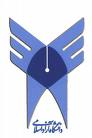 دانشگاه آزاد اسلامیواحد کرجدانشکده ..................، گروه .................رساله دکتری رشته ............ (Ph.D)پایان نامه برای دریافت درجه کارشناسی ارشد در رشته .......... (M.Sc)گرایش : ...............عنوان:.....................................استاد راهنما یا استادان راهنما:دکتر ....................................استاد مشاور یا استادان مشاور:دکتر ....................................نگارش:..............................تابستان 1400جلد ............- لازم است دانشجویان مقطع کارشناسی ارشد دانشکده های حقوق و علوم سیاسی، علوم انسانی، الهیات، مدیریت و حسابداری بر روی جلد پایان نامه به جای(M.Sc) که برای رشته های فنی و مهندسی و علوم پایه قابل استفاده می باشد، از واژه ( M.A) استفاده نمایند.- در صورتیکه رشته ای فاقد گرایش بود، نیازی به درج موارد دیگر نمی باشد. ISLAMIC AZAD UNIVERSITYKARAJ BRANCHFACULTY OF ………………………. DEPARTMENT OF …………………..Ph.D Thesis ………………………..Thesis for receiving <<M.Sc>> degree on ……………….Subject: ……………………………………………Thesis Advisor:…………………………………….Ph.DConsulting Adcisor: ……………………………….. Ph.DBy: …………………………………..Summer 2022 Vol……………نام دانشکدهنام رشتهمقطع تحصیلیمقطع تحصیلینام دانشکدهنام رشتهکارشناسی ارشددکتریادبیات و زبانهای خارجیزبان و ادبیات فارسیسورمئیمشکیادبیات و زبانهای خارجیزبان و ادبیات عربسبزمشکیادبیات و زبانهای خارجیمترجمی زبان عربیسبزمشکیادبیات و زبانهای خارجیزبان و ادبیات انگلیسیقرمز مشکیادبیات و زبانهای خارجیمترجمی زبان انگلیسیطوسیمشکیادبیات و زبانهای خارجیآموزش زبان انگلیسیسفیدمشکیروانشناسی و علوم تربیتیکلیه رشته و گرایش هاسورمئیمشکیالهیاتکلیه رشته و گرایش هاسبزمشکیمدیریت و حسابداریرشته مدیریت: کلیه رشته و گرایش هاسورمئیمشکیمدیریت و حسابداریرشته حسابداری: کلیه گرایش هاسبزمشکیحقوق و علوم سیاسیکلیه رشته و گرایش های حقوقسورمئیمشکیحقوق و علوم سیاسیکلیه گرایش های علوم سیاسیزرشکیمشکیتربیت بدنیکلیه رشته و گرایش هاسبزمشکیعلومکلیه رشته و گرایش هاسورمئیمشکیفنی و مهندسیکلیه رشته و گرایش هاقرمزمشکیمکاترونیک کلیه رشته و گرایش ها سورمئیمشکیدامپزشکیکلیه رشته و گرایش هاسورمئیمشکیکشاورزی و منابع طبیعیکلیه رشته ها و گرایش هاسورمئیمشکی 